Summary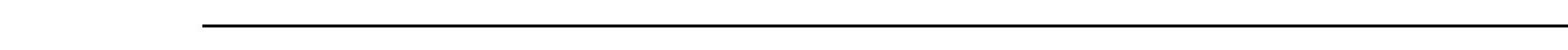 Adaptable Logistics Executive with extensive experience in material/freighthandling, inspections and shipping and receiving. Focused on continual processimprovement and cost reduction.Highlights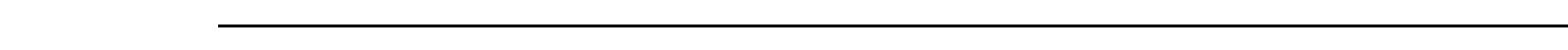 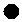 Accomplishments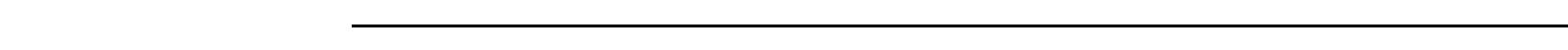 Recorded numbers of units handled and moved, using daily production sheets orwork tickets. Packed containers and re-pack damaged containers. Supervised a team of five staff members.Experience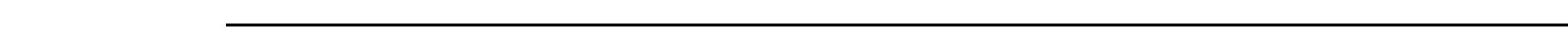 09/2013 – 05/2015	Emirates Airlines － DubaiCargo Handling AssistantSuccessfully completed Skycargo Foundation pre-course to further develop professional skills.Maintained ramp and warehouse areas.Manually created shipments, assigned carriers and dispatched shipments.Operated Skychain [skycargo shipping system] efficiently and accurately.Oversaw warehousing and storage practices and housekeeping.03/2012 - 08/2013	Coyne Airways FZCO － DubaiOperations SupervisorForecasted manpower requirements based on daily workload and company targets.Coordinated with freight forwarders to expedite international shipments.Ensured that team member responsibilities were defined and understood. Completed all post-flight duties. Relayed departure, arrival, delay, aircraft and airfield status to up line controlling agencies.05/2011 - 02/2012	Hawk Freight Services FZE － DubaiLogistics ExecutiveReviewed new customer orders and requests and manually entered data into acentralized database.Acted as a liaison between logistics, carriers and customers. Monitored shipments to guarantee on-time delivery.Education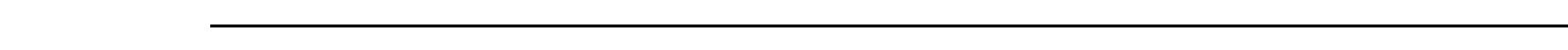 Affiliations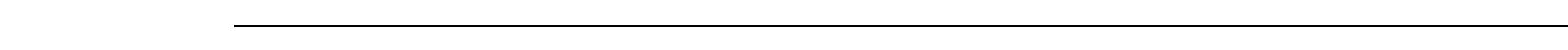 Association of Business Executives [ABE] since 2005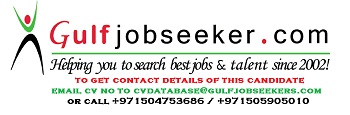 Gulfjobseeker.com CV No: 1476942Imports and exportsFlexibleDecisiveCustomer service-orientedGlobal logisticsSafety-orientedNatural leaderValid U.A.E driver's licenseCompleted all necessary customs documents and other paperwork.Prepared invoices for all customers in the logistics department at the end of everymonth.02/2006 - 10/2010Air India LTD －KenyaCargo cum Ramp AssistantAttended pre-flight briefings.Loaded and offloaded luggage and cargo with the use of conveyor belts or forklifts.Maintained ramp and warehouse areas.Monitored the arrival, parking, refuelling, loading and departure of all aircraft.Ensured that all company procedures and Federal Aviation Regulations wereadhered to.03/2004 - 01/2006MARACA Enterprises －KenyaLogistics AssistantActed as a liaison between logistics, carriers and customers.Monitored shipments to guarantee on-time delivery.Resolved problems for customers, warehouses and carriers.Reduced operating budget by 30% and misshipments by 50% by implementing new policies and procedures.2013Emirates Aviation College United Arab EmiratesCertificate: Special and Dangerous goods handlingCoursework in Skycargo FoundationSpecial load and Ramp Handling2008Air India Staff College IndiaCertificate in Basic cargo operations: Cargo OperationsCoursework in Warehouse Operations2005Kenya College of Communication Technology University Nairobi, KenyaDiploma: Business AdministrationDiploma in Business Administration